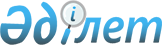 "2014-2016 жылдарға арналған Абай ауданының бюджеті туралы" Абай аудандық мәслихатының 2013 жылғы 27 желтоқсандағы № 19/3-V шешімге өзгерістер енгізу туралы
					
			Күшін жойған
			
			
		
					Шығыс Қазақстан облысы Абай аудандық мәслихатының 2014 жылғы 22 сәуірдегі № 21/2-V шешімі. Шығыс Қазақстан облысының Әділет департаментінде 2014 жылғы 28 сәуірде № 3271 болып тіркелді. Күші жойылды - Шығыс Қазақстан облысы Абай аудандық мәслихатының 2014 жылғы 24 желтоқсандағы № 25/8-V шешімімен

      Ескерту. Күші жойылды - Шығыс Қазақстан облысы Абай аудандық мәслихатының 24.12.2014 № 25/8-V шешімімен.      РҚАО-ның ескертпесі.

      Құжаттың мәтінінде түпнұсқаның пунктуациясы мен орфографиясы сақталған.

      

      

      Қазақстан Республикасының 2008 жылғы 4 желтоқсандағы Бюджет кодексінің 109 бабына, «Қазақстан Республикасындағы жергілікті мемлекеттік басқару және өзін-өзі басқару туралы» Қазақстан Республикасының 2001 жылғы 23 қаңтардағы Заңының 6-бабы 1-тармағының 1) тармақшасына, «2014-2016 жылдарға арналған облыстық бюджет туралы» Шығыс Қазақстан облыстық мәслихатының 13 желтоқсандағы 2013 жылғы № 17/188-V шешімге өзгерістер мен толықтырулар енгізу туралы» Шығыс Қазақстан облыстық мәслихатының 2014 жылғы 11 сәуірдегі № 19/216-V (нормативтік құқықтық актілерді мемлекеттік тіркеу Тізілімінде № 3240 болып тіркелген) шешіміне сәйкес Абай аудандық мәслихаты ШЕШТІ:



      1. «2014-2016 жылдарға арналған Абай ауданының бюджеті туралы» Абай аудандық мәслихатының 2013 жылғы 27 желтоқсандағы № 19/3-V (нормативтік құқықтық актілерді мемлекеттік тіркеу Тізілімінде № 3159 болып тіркелген, «Абай елі» газетінің 2014 жылғы 11-18 қаңтардағы № 2, 2014 жылғы 19-25 қаңтардағы № 3, 2014 жылғы 26-31 қаңтардағы № 4, 2014 жылғы 1-10 ақпандағы № 5 сандарында жарияланған) шешімге келесі өзгерістер енгізілсін:



      1 тармақ жаңа редакцияда жазылсын:

      «1. 2014-2016 жылдарға арналған аудандық бюджет 1, 2 және 3 қосымшаларға сәйкес, соның ішінде 2014 жылға мынадай көлемдерде бекітілсін:

      1) кірістер – 2879713,8 мың теңге, соның ішінде:

      салықтық түсімдер бойынша – 277279,0 мың теңге;

      салықтық емес түсімдер бойынша – 7001,0 мың теңге;

      негізгі капиталды сатудан түсетін түсімдер – 567,0 мың теңге;

      трансферттердің түсімдері бойынша – 2556663,0 мың теңге;

      бюджет қаражатының бос қалдықтары – 38203,8 мың теңге;

      2) шығындар – 2879713,8 мың теңге;

      3) таза бюджеттік кредит беру – 18330,0 мың теңге, соның ішінде:

      бюджеттік кредиттер – 22176,0 мың теңге;

      бюджеттік кредиттерді өтеу – 3846,0 мың теңге;»;



      4 тармақ жаңа редакцияда жазылсын:

      «Жалпы сипаттағы мемлекеттік қызметтер» 01 функционалдық тобы 280389,0 мың теңге болып ескерілсін;»;



      6 тармақ жаңа редакцияда жазылсын:

      «Қорғаныс» 02 функционалдық тобы 13433,0 мың теңге болып ескерілсін;»;



      7 тармақ жаңа редакцияда жазылсын:

      «Білім беру» 04 функционалдық тобы 1697234,6 мың теңге болып ескерілсін;»;



      8 тармақ жаңа редакцияда жазылсын:

      «Әлеуметтік көмек және әлеуметтік қамтамасыз ету» 06 функционалдық тобы 236160,0 мың теңге болып ескерілсін;»;



      9 тармақ жаңа редакцияда жазылсын:

      «Тұрғын үй-коммуналдық шаруашылық» 07 функционалдық тобы 185886,0 мың теңге болып ескерілсін;»;



      10 тармақ жаңа редакцияда жазылсын:

      «Мәдениет, спорт, туризм және ақпараттық кеңістік» 08 функционалдық тобы 207498,0 мың теңге болып ескерілсін;»;



      11 тармақ жаңа редакцияда жазылсын:

      «Ауыл, су, орман, балық шаруашылығы, ерекше қорғалатын табиғи аумақтар, қоршаған ортаны және жануарлар дүниесін қорғау, жер қатынастары» 10 функционалдық тобы 134259,0 мың теңге болып ескерілсін;»;



      12 тармақ жаңа редакцияда жазылсын:

      «Өнеркәсіп, сәулет, қала құрылысы және құрылыс қызметі» 11 функционалдық тобы 13654,0 мың теңге болып ескерілсін;»;



      14 тармақ жаңа редакцияда жазылсын:

      «Басқалар» 13 функционалдық тобы 56021,0 мың теңге болып ескерілсін;»;



      аталған шешімнің 1 қосымшасы осы шешімнің қосымшасына сәйкес жаңа редакцияда жазылсын.



      2. Осы шешім 2014 жылғы 1 қаңтардан бастап қолданысқа енгізіледі.

      

      

      Сессия төрағасы,

      Абай аудандық

      мәслихатының хатшысы                           Т. Аманғазы

Абай аудандық мәслихатының

2014 жылғы 22 сәуірдегі

№ 21/2-V шешіміне қосымшаАбай аудандық мәслихатының

2013 жылғы 27 желтоқсандағы

№ 19/3-V шешіміне 1 қосымша 

2014 жылға арналған аудандық бюджет
					© 2012. Қазақстан Республикасы Әділет министрлігінің «Қазақстан Республикасының Заңнама және құқықтық ақпарат институты» ШЖҚ РМК
				Сана

тыСыны

быІшкі

сыны

быЕрек

шелі

гіАтауыБарлық кірістер

(мың теңге)123456І. КІРІСТЕР2 879 713,81Салықтық түсімдер277 279,001Табыс салығы133 231,02Жеке табыс салығы133 231,001Төлем көзінен салық салынатын табыстардан ұсталатын жеке табыс салығы121 995,002Төлем көзінен салық салынбайтын табыстардан ұсталатын жеке табыс салығы11 236,003Әлеуметтік салық98 405,01Әлеуметтік салық98 405,001Әлеуметтік салық98 405,004Меншікке салынатын салықтар42 085,01Мүлікке салынатын салықтар11 310,001Заңды тұлғалардың және жеке кәсіпкерлердің мүлкіне салынатын салық10 805,002Жеке тұлғалардың мүлікке салынатын салық505,03Жер салығы948,002Елдi мекендер жерлерiне жеке тұлғалардан алынатын жер салығы569,007Ауыл шаруашылығы мақсатындағы жерлерге заңды тұлғалардан, жеке кәсіпкерлерден, жеке нотариустар мен адвокаттардан алынатын жер салығы19,008Елді мекендер жерлеріне заңды тұлғалардан, жеке кәсіпкерлерден, жеке нотариустар мен адвокаттардан алынатын жер салығы360,04Көлік құралдарына салынатын салық25 565,001Заңды тұлғалардан көлік құралдарына салынатын салық1 000,002Жеке тұлғалардан көлік құралдарына салынатын салық24 565,05Бірыңғай жер салығы4 262,001Бірыңғай жер салығы4 262,005Тауарларға, жұмыстарға және қызметтерге салынатын iшкi салықтар2 543,02Акциздер573,096Заңды және жеке тұлғалар бөлшек саудада өткізетін, сондай-ақ өзінің өндірістік мұқтаждарына пайдаланылатын бензин (авиациялықты қоспағанда)560,097Заңды және жеке тұлғаларға бөлшек саудада өткізетін, сондай-ақ өз өндірістік мұқтаждарына пайдаланылатын дизель отыны13,03Табиғи және басқа ресурстарды пайдаланғаны үшiн түсетiн түсiмдер180,015Жер учаскелерін пайдаланғаны үшін төлем180,04Кәсіпкерлік және кәсіби қызметті жүргізгені үшін алынатын алымдар1 790,001Жеке кәсіпкерлерді мемлекеттік тіркегені үшін алынатын алым178,002Жекелеген қызмет түрлерімен айналысу құқығы үшін алынатын лицензиялық алым353,003Заңды тұлғаларды мемлекеттiк тiркегенi және филиалдар мен өкiлдiктердi есептiк тiркегенi, сондай-ақ оларды қайта тіркегені үшiн алым169,005Жылжымалы мүлікті кепілдікке салуды мемлекеттік тіркегені және кеменiң немесе жасалып жатқан кеменiң ипотекасы үшін алынатын алым60,014Көлік құралдарын мемлекеттік тіркегені, сондай-ақ оларды қайта тіркегені үшін алым10,018Жылжымайтын мүлікке және олармен мәміле жасау құқығын мемлекеттік тіркегені үшін алынатын алым1 020,05Ойын бизнесіне салық0,002Тіркелген салық0,008Заңдық мәнді іс-әрекеттерді жасағаны және (немесе) оған уәкілеттігі бар мемлекеттік органдар немесе лауазымды адамдар құжаттар бергені үшін алынатын міндетті төлемдер1 015,01Мемлекеттік баж1 015,002Мемлекеттік мекемелерге сотқа берілетін талап арыздарынан алынатын мемлекеттік бажды қоспағанда, мемлекеттік баж сотқа берілетін талап арыздардан, ерекше талап ету істері арыздарынан, ерекше жүргізілетін істер бойынша арыздардан (шағымдардан), сот бұйрығын шығару туралы өтініштерден, атқару парағының дубликатын беру туралы шағымдардан, аралық (төрелік) соттардың және шетелдік соттардың шешімдерін мәжбүрлеп орындауға атқару парағын беру туралы шағымдардың, сот актілерінің атқару парағының және өзге де құжаттардың көшірмелерін қайта беру туралы шағымдардан алынады360,004Азаматтық хал актілерін тіркегені үшін, сондай-ақ азаматтарға азаматтық хал актілерін тіркеу туралы куәліктерді және азаматтық хал актілері жазбаларын өзгертуге, толықтыруға және қалпына келтіруге байланысты куәліктерді қайтадан бергені үшін мемлекеттік баж466,008Тұрғылықты жерін тіркегені үшін мемлекеттік баж156,010Жеке және заңды тұлғалардың азаматтық, қызметтік қаруының (аңшылық суық қаруды, белгі беретін қаруды, ұңғысыз атыс қаруын, механикалық шашыратқыштарды, көзден жас ағызатын немесе тітіркендіретін заттар толтырылған аэрозольді және басқа құрылғыларды, үрлемелі қуаты 7,5 дж-дан аспайтын пневматикалық қаруды қоспағанда және калибрі 4,5 мм-ге дейінгілерін қоспағанда) әрбір бірлігін тіркегені және қайта тіркегені үшін алынатын мемлекеттік баж2,012Қаруды және оның оқтарын сақтауға немесе сақтау мен алып жүруге, тасымалдауға, Қазақстан Республикасының аумағына әкелуге және Қазақстан Республикасынан әкетуге рұқсат бергені үшін алынатын мемлекеттік баж15,021Тракторшы-машинистің куәлігі берілгені үшін алынатын мемлекеттік баж16,02Салықтық емес түсімдер7 001,001Мемлекеттік меншіктен түсетін кірістер1 953,05Мемлекет меншігіндегі мүлікті жалға беруден түсетін кірістер1 948,008Аудандық маңызы бар қала, ауыл, кент, ауылдық округ әкімдерінің басқаруындағы мемлекеттік мүлікті жалға беруден түсетін кірістерді қоспағанда ауданның (облыстық маңызы бар қаланың) коммуналдық меншігіндегі мүлікті жалға беруден түсетін кірістер1 948,07Мемлекеттік бюджеттен берілген кредиттер бойынша сыйақылар5,013Жеке тұлғаларға жергілікті бюджеттен берілген бюджеттік кредиттер бойынша сыйақылар5,006Өзге де салықтық емес түсімдер5 048,01Өзге де салықтық емес түсімдер5 048,009Жергілікті бюджетке түсетін салықтық емес басқа да түсімдер5 048,03Негізгі капиталды сатудан түсетін түсімдер567,003Жерді және материалдық емес активтерді сату567,01Жерді сату567,001Жер учаскелерін сатудан түсетін түсімдер567,04Трансферттердің түсімдері2 556 663,002Мемлекеттік басқарудың жоғары тұрған органдарынан түсетін трансферттер2 556 663,02Облыстық бюджеттен түсетін трансферттер2 556 663,001Ағымдағы нысаналы трансферттер180 777,002Нысаналы даму трансферттері686 481,003Субвенциялар1 689 405,05Бюджеттік кредиттерді өтеу3 846,001Бюджеттік кредиттерді өтеу3 846,01Мемлекеттік бюджеттен берілген бюджеттік кредиттерді өтеу3 846,013Жеке тұлғаларға жергілікті бюджеттен берілген бюджеттік кредиттерді өтеу3 846,07Қарыздар түсімі22 176,001Мемлекеттік ішкі қарыздар22 176,02Қарыз алу келісім-шарттары22 176,003Ауданның (облыстық маңызы бар қаланың) жергілікті атқарушы органы алатын қарыздар22 176,08Бюджет қаражаттарының пайдаланылатын қалдықтары38 203,801Бюджет қаражаты қалдықтары38 203,81Бюджет қаражатының бос қалдықтары38 203,801Бюджет қаражатының бос қалдықтары38 203,8Функ

цио

нал

дық

топКіші

функ

цияБюд

жет

тік

бағ

дар

лама

лар

дың

әкiм

шiсiБағ

дар

ламаКіші

бағ

дар

ламаАТАУЫСомасы

(мың теңге)ІІ. ШЫҒЫСТАР2 879 713,801Жалпы сипаттағы мемлекеттiк қызметтер280 389,01Мемлекеттiк басқарудың жалпы функцияларын орындайтын өкiлдiк, атқарушы және басқа органдар251 300,0112Аудан (облыстық маңызы бар қала) мәслихатының аппараты16 561,0001Аудан (облыстық маңызы бар қала) мәслихатының қызметін қамтамасыз ету жөніндегі қызметтер16 561,0011Республикалық бюджеттен берілетін трансферттер есебiнен31,0015Жергілікті бюджет қаражаты есебінен16 530,0122Аудан (облыстық маңызы бар қала) әкімінің аппараты104 007,0001Аудан (облыстық маңызы бар қала) әкімінің қызметін қамтамасыз ету жөніндегі қызметтер98 587,0011Республикалық бюджеттен берілетін трансферттер есебiнен935,0015Жергілікті бюджет қаражаты есебінен97 652,0002Ақпараттық жүйелер құру70,0003Мемлекеттік органның күрделі шығыстары5 350,0123Қаладағы аудан, аудандық маңызы бар қала, кент, ауыл, ауылдық округ әкімінің аппараты130 732,0001Қаладағы аудан, аудандық маңызы бар қала, кент, ауыл, ауылдық округ әкімінің қызметін қамтамасыз ету жөніндегі қызметтер130 732,0011Республикалық бюджеттен берілетін трансферттер есебiнен3 085,0015Жергілікті бюджет қаражаты есебінен127 647,02Қаржылық қызмет15 820,0452Ауданның (облыстық маңызы бар қаланың) қаржы бөлімі15 820,0001Ауданның (облыстық манызы бар қаланың) бюджетін орындау және ауданның (облыстық маңызы бар қаланың) коммуналдық меншігін басқару саласындағы мемлекеттік саясатты іске асыру жөніндегі қызметтер14 971,0011Республикалық бюджеттен берілетін трансферттер есебiнен89,0015Жергілікті бюджет қаражаты есебінен14 882,0002Ақпараттық жүйелер құру569,0003Салық салу мақсатында мүлікті бағалауды жүргізу107,7010Жекешелендіру, коммуналдық меншікті басқару, жекешелендіруден кейінгі қызмет және осыған байланысты дауларды реттеу25,0018Мемлекеттік органның күрделі шығыстары147,35Жоспарлау және статистикалық қызмет13 269,0453Ауданның (облыстық маңызы бар қаланың) экономика және бюджеттік жоспарлау бөлімі13 269,0001Экономикалық саясатты, мемлекеттік жоспарлау жүйесін қалыптастыру мен дамыту және ауданды (облыстық маңызы бар қаланы) басқару саласындағы мемлекеттік саясатты іске асыру жөніндегі қызметтер12 969,0011Республикалық бюджеттен берілетін трансферттер есебiнен100,0015Жергілікті бюджет қаражаты есебінен12 869,0004Мемлекеттік органның күрделі шығыстары300,002Қорғаныс13 433,01Әскери мұқтаждықтар7 433,0122Аудан (облыстық маңызы бар қала) әкімінің аппараты7 433,0005Жалпыға бірдей әскери міндетті атқару шеңберіндегі іс-шаралар7 433,0011Республикалық бюджеттен берілетін трансферттер есебiнен33,0015Жергілікті бюджет қаражаты есебінен7 400,02Төтенше жағдайлар жөнiндегi жұмыстарды ұйымдастыру6 000,0122Аудан (облыстық маңызы бар қала) әкімінің аппараты6 000,0006Аудан (облыстық маңызы бар қала) ауқымындағы төтенше жағдайлардың алдын алу және жою6 000,0015Жергілікті бюджет қаражаты есебінен6 000,004Бiлiм беру1 697 234,61Мектепке дейiнгi тәрбие және оқыту122 053,0464Ауданның (облыстық маңызы бар қаланың) білім бөлімі122 053,0009Мектепке дейінгі тәрбие ұйымдарының қызметін қамтамасыз ету84 863,0011Республикалық бюджеттен берілетін трансферттер есебiнен6 749,0015Жергілікті бюджет қаражаты есебінен78 114,0040Мектепке дейінгі білім беру ұйымдарында мемлекеттік білім беру тапсырысын іске асыруға37 190,0011Республикалық бюджеттен берілетін трансферттер есебiнен37 190,02Бастауыш, негізгі орта және жалпы орта білім беру948 815,6464Ауданның (облыстық маңызы бар қаланың) білім бөлімі948 815,6003Жалпы білім беру878 027,4011Республикалық бюджеттен берілетін трансферттер есебiнен51 980,0015Жергілікті бюджет қаражаты есебінен826 047,4006Балаларға қосымша білім беру70 788,2011Республикалық бюджеттен берілетін трансферттер есебiнен3 599,0015Жергілікті бюджет қаражаты есебінен67 189,29Бiлiм беру саласындағы өзге де қызметтер626 366,0464Ауданның (облыстық маңызы бар қаланың) білім бөлімі41 348,0001Жергілікті деңгейде білім беру саласындағы мемлекеттік саясатты іске асыру жөніндегі қызметтер11 468,0011Республикалық бюджеттен берілетін трансферттер есебiнен85,0015Жергілікті бюджет қаражаты есебінен11 383,0005Ауданның (облыстық маңызы бар қаланың) мемлекеттік білім беру мекемелер үшін оқулықтар мен оқу-әдiстемелiк кешендерді сатып алу және жеткізу10 940,0015Жетім баланы (жетім балаларды) және ата-аналарының қамқорынсыз (қамқоршысыз) қалған баланы (балаларды) күтіп-ұстауға асыраушыларына ай сайынғы ақшалай қаражат төлемдері2 672,0015Жергілікті бюджет қаражаты есебінен2 672,0067Ведомстволық бағыныстағы мемлекеттік мекемелерінің және ұйымдарының күрделі шығыстары16 268,0011Республикалық бюджеттен берілетін трансферттер есебiнен4 097,0015Жергілікті бюджет қаражаты есебінен12 171,0466Ауданның (облыстық маңызы бар қаланың) сәулет, қала құрылысы және құрылыс бөлімі585 018,0037Білім беру объектілерін салу және реконструкциялау585 018,0011Республикалық бюджеттен берілетін трансферттер есебiнен500 231,0015Жергілікті бюджет қаражаты есебінен84 787,006Әлеуметтiк көмек және әлеуметтiк қамсыздандыру236 160,02Әлеуметтiк көмек206 759,0451Ауданның (облыстық маңызы бар қаланың) жұмыспен қамту және әлеуметтік бағдарламалар бөлімі206 759,0002Еңбекпен қамту бағдарламасы26 548,0100Қоғамдық жұмыстар20 100,0101Жұмыссыздарды кәсіптік даярлау және қайта даярлау1 800,0102Халықты жұмыспен қамту саласында азаматтарды әлеуметтік қорғау жөніндегі қосымша шаралар4 648,0004Ауылдық жерлерде тұратын денсаулық сақтау, білім беру, әлеуметтік қамтамасыз ету, мәдениет, спорт және ветеринар мамандарына отын сатып алуға Қазақстан Республикасының заңнамасына сәйкес әлеуметтік көмек көрсету7 700,0005Мемлекеттік атаулы әлеуметтік көмек4 500,0011Республикалық бюджеттен берілетін трансферттер есебiнен380,0015Жергілікті бюджет қаражаты есебінен4 120,0006Тұрғын үйге көмек көрсету8 000,0007Жергілікті өкілетті органдардың шешімі бойынша мұқтаж азаматтардың жекелеген топтарына әлеуметтік көмек91 733,0028Облыстық бюджеттен берілетін трансферттер есебінен45 456,0029Ауданның (облыстық маңызы бар қаланың) бюджет қаражаты есебінен46 277,0010Үйден тәрбиеленіп оқытылатын мүгедек балаларды материалдық қамтамасыз ету4 356,0014Мұқтаж азаматтарға үйде әлеуметтік көмек көрсету18 615,0011Республикалық бюджеттен берілетін трансферттер есебiнен1 044,0015Жергілікті бюджет қаражаты есебінен17 571,001618 жасқа дейінгі балаларға мемлекеттік жәрдемақылар43 167,0011Республикалық бюджеттен берілетін трансферттер есебiнен1 620,0015Жергілікті бюджет қаражаты есебінен41 547,0017Мүгедектерді оңалту жеке бағдарламасына сәйкес, мұқтаж мүгедектерді міндетті гигиеналық құралдармен және ымдау тілі мамандарының қызмет көрсетуін, жеке көмекшілермен қамтамасыз ету2 140,0015Жергілікті бюджет қаражаты есебінен2 140,09Әлеуметтiк көмек және әлеуметтiк қамтамасыз ету салаларындағы өзге де қызметтер29 401,0451Ауданның (облыстық маңызы бар қаланың) жұмыспен қамту және әлеуметтік бағдарламалар бөлімі29 401,0001Жергілікті деңгейде халық үшін әлеуметтік бағдарламаларды жұмыспен қамтуды қамтамасыз етуді іске асыру саласындағы мемлекеттік саясатты іске асыру жөніндегі қызметтер18 114,0011Республикалық бюджеттен берілетін трансферттер есебiнен60,0015Жергілікті бюджет қаражаты есебінен18 054,0011Жәрдемақыларды және басқа да әлеуметтік төлемдерді есептеу, төлеу мен жеткізу бойынша қызметтерге ақы төлеу1 320,0015Жергілікті бюджет қаражаты есебінен1 320,0012Ақпараттық жүйелер құру3 478,0021Мемлекеттік органның күрделі шығыстары370,0025Өрлеу жобасы бойынша келісілген қаржылай көмекті енгізу6 119,0011Республикалық бюджеттен берілетін трансферттер есебiнен6 119,007Тұрғын үй-коммуналдық шаруашылық185 886,01Тұрғын үй шаруашылығы16 602,0458Ауданның (облыстық маңызы бар қаланың) тұрғын үй-коммуналдық шаруашылығы, жолаушылар көлігі және автомобиль жолдары бөлімі15 166,0004Азаматтардың жекелеген санаттарын тұрғын үймен қамтамасыз ету9 000,0033Инженерлік-коммуникациялық инфрақұрылымды жобалау, дамыту, жайластыру және (немесе) сатып алу0,0015Жергілікті бюджет қаражаты есебінен0,0041Жұмыспен қамту 2020 жол картасы бойынша қалаларды және ауылдық елді мекендерді дамыту шеңберінде объектілерді жөндеу және абаттандыру6 166,0015Жергілікті бюджет қаражаты есебінен6 166,0464Ауданның (облыстық маңызы бар қаланың) білім бөлімі1 436,0026Жұмыспен қамту 2020 жол картасы бойынша қалаларды және ауылдық елді мекендерді дамыту шеңберінде объектілерді жөндеу1 436,0015Жергілікті бюджет қаражаты есебінен1 436,02Коммуналдық шаруашылық117 248,0458Ауданның (облыстық маңызы бар қаланың) тұрғын үй-коммуналдық шаруашылығы, жолаушылар көлігі және автомобиль жолдары бөлімі117 248,0012Сумен жабдықтау және су бөлу жүйесінің қызмет етуі21 784,0058Елді мекендердегі сумен жабдықтау және су бұру жүйелерін дамыту95 464,0011Республикалық бюджеттен берілетін трансферттер есебiнен83 161,0015Жергілікті бюджет қаражаты есебінен12 303,03Елді-мекендерді көркейту52 036,0123Қаладағы аудан, аудандық маңызы бар қала, кент, ауыл, ауылдық округ әкімінің аппараты6 977,0008Елді мекендерде көшелерді жарықтандыру6 227,0015Жергілікті бюджет қаражаты есебінен6 227,0011Елдi мекендердi абаттандыру мен көгалдандыру750,0015Жергілікті бюджет қаражаты есебінен750,0458Ауданның (облыстық маңызы бар қаланың) тұрғын үй-коммуналдық шаруашылығы, жолаушылар көлігі және автомобиль жолдары бөлімі45 059,0015Елдi мекендердегі көшелердi жарықтандыру10 760,0018Елдi мекендердi абаттандыру және көгалдандыру34 299,008Мәдениет, спорт, туризм және ақпараттық кеңістiк207 498,01Мәдениет саласындағы қызмет126 323,0455Ауданның (облыстық маңызы бар қаланың) мәдениет және тілдерді дамыту бөлімі111 661,0003Мәдени-демалыс жұмысын қолдау111 661,0011Республикалық бюджеттен берілетін трансферттер есебiнен4 932,0015Жергілікті бюджет қаражаты есебінен106 729,0466Ауданның (облыстық маңызы бар қаланың) сәулет, қала құрылысы және құрылыс бөлімі14 662,0011Мәдениет объектілерін дамыту14 662,0015Жергілікті бюджет қаражаты есебінен14 662,02Спорт25 081,0465Ауданның (облыстық маңызы бар қаланың) дене шынықтыру және спорт бөлімі19 881,0001Жергілікті деңгейде дене шынықтыру және спорт саласындағы мемлекеттік саясатты іске асыру жөніндегі қызметтер6 081,0011Республикалық бюджеттен берілетін трансферттер есебiнен55,0015Жергілікті бюджет қаражаты есебінен6 026,0004Мемлекеттік органның күрделі шығыстары500,0006Аудандық (облыстық маңызы бар қалалық) деңгейде спорттық жарыстар өткiзу2 500,0015Жергілікті бюджет қаражаты есебінен2 500,0007Әртүрлi спорт түрлерi бойынша аудан (облыстық маңызы бар қала) құрама командаларының мүшелерiн дайындау және олардың облыстық спорт жарыстарына қатысуы10 800,0015Жергілікті бюджет қаражаты есебінен10 800,0466Ауданның (облыстық маңызы бар қаланың) сәулет, қала құрылысы және құрылыс бөлімі5 200,0008Cпорт объектілерін дамыту5 200,0015Жергілікті бюджет қаражаты есебінен5 200,03Ақпараттық кеңiстiк29 866,0455Ауданның (облыстық маңызы бар қаланың) мәдениет және тілдерді дамыту бөлімі22 866,0006Аудандық (қалалық) кiтапханалардың жұмыс iстеуi22 366,0011Республикалық бюджеттен берілетін трансферттер есебiнен1 221,0015Жергілікті бюджет қаражаты есебінен21 145,0007Мемлекеттік тілді және Қазақстан халықтарының басқа да тілдерін дамыту500,0015Жергілікті бюджет қаражаты есебінен500,0456Ауданның (облыстық маңызы бар қаланың) ішкі саясат бөлімі7 000,0002Газеттер мен журналдар арқылы мемлекеттік ақпараттық саясат жүргізу жөніндегі қызметтер7 000,0015Жергілікті бюджет қаражаты есебінен7 000,09Мәдениет, спорт, туризм және ақпараттық кеңiстiктi ұйымдастыру жөнiндегi өзге де қызметтер26 228,0455Ауданның (облыстық маңызы бар қаланың) мәдениет және тілдерді дамыту бөлімі8 451,0001Жергілікті деңгейде тілдерді және мәдениетті дамыту саласындағы мемлекеттік саясатты іске асыру жөніндегі қызметтер8 291,0011Республикалық бюджеттен берілетін трансферттер есебiнен60,0015Жергілікті бюджет қаражаты есебінен8 231,0010Мемлекеттік органның күрделі шығыстары160,0456Ауданның (облыстық маңызы бар қаланың) ішкі саясат бөлімі17 777,0001Жергілікті деңгейде ақпарат, мемлекеттілікті нығайту және азаматтардың әлеуметтік сенімділігін қалыптастыру саласында мемлекеттік саясатты іске асыру жөніндегі қызметтер7 980,0011Республикалық бюджеттен берілетін трансферттер есебiнен100,0015Жергілікті бюджет қаражаты есебінен7 880,0003Жастар саясаты саласында іс-шараларды іске асыру9 627,0011Республикалық бюджеттен берілетін трансферттер есебiнен316,0015Жергілікті бюджет қаражаты есебінен9 311,0006Мемлекеттік органның күрделі шығыстары170,010Ауыл, су, орман, балық шаруашылығы, ерекше қорғалатын табиғи аумақтар, қоршаған ортаны және жануарлар дүниесін қорғау, жер қатынастары134 259,01Ауыл шаруашылығы13 722,0453Ауданның (облыстық маңызы бар қаланың) экономика және бюджеттік жоспарлау бөлімі5 164,0099Мамандардың әлеуметтік көмек көрсетуі жөніндегі шараларды іске асыру5 164,0475Ауданның (облыстық маңызы бар қаланың) кәсіпкерлік, ауыл шаруашылығы және ветеринария бөлімі8 558,0007Қаңғыбас иттер мен мысықтарды аулауды және жоюды ұйымдастыру1 200,0008Алып қойылатын және жойылатын ауру жануарлардың, жануарлардан алынатын өнімдер мен шикізаттың құнын иелеріне өтеу7 358,06Жер қатынастары7 130,0463Ауданның (облыстық маңызы бар қаланың) жер қатынастары бөлімі7 130,0001Аудан (облыстық маңызы бар қала) аумағында жер қатынастарын реттеу саласындағы мемлекеттік саясатты іске асыру жөніндегі қызметтер6 824,0011Республикалық бюджеттен берілетін трансферттер есебiнен30,0015Жергілікті бюджет қаражаты есебінен6 794,0007Мемлекеттік органның күрделі шығыстары306,09Ауыл, су, орман, балық шаруашылығы, қоршаған ортаны қорғау және жер қатынастары саласындағы басқа да қызметтер113 407,0475Ауданның (облыстық маңызы бар қаланың) кәсіпкерлік, ауыл шаруашылығы және ветеринария бөлімі113 407,0013Эпизоотияға қарсы іс-шаралар жүргізу113 407,011Өнеркәсіп, сәулет, қала құрылысы және құрылыс қызметі13 654,02Сәулет, қала құрылысы және құрылыс қызметі13 654,0466Ауданның (облыстық маңызы бар қаланың) сәулет, қала құрылысы және құрылыс бөлімі13 654,0001Құрылыс, облыс қалаларының, аудандарының және елді мекендерінің сәулеттік бейнесін жақсарту саласындағы мемлекеттік саясатты іске асыру және ауданның (облыстық маңызы бар қаланың) аумағын оңтайлы және тиімді қала құрылыстық игеруді қамтамасыз ету жөніндегі қызметтер13 324,0011Республикалық бюджеттен берілетін трансферттер есебiнен62,0015Жергілікті бюджет қаражаты есебінен13 262,0015Мемлекеттік органның күрделі шығыстары330,012Көлiк және коммуникация38 142,01Автомобиль көлiгi38 142,0123Қаладағы аудан, аудандық маңызы бар қала, кент, ауыл, ауылдық округ әкімінің аппараты23 600,0013Аудандық маңызы бар қалаларда, кенттерде, ауылдарда (селоларда), ауылдық (селолық) округтерде автомобиль жолдарының жұмыс істеуін қамтамасыз ету23 600,0458Ауданның (облыстық маңызы бар қаланың) тұрғын үй-коммуналдық шаруашылығы, жолаушылар көлігі және автомобиль жолдары бөлімі14 542,0023Автомобиль жолдарының жұмыс істеуін қамтамасыз ету14 542,013Басқалар56 021,03Кәсiпкерлiк қызметтi қолдау және бәсекелестікті қорғау300,0475Ауданның (облыстық маңызы бар қаланың) кәсіпкерлік, ауыл шаруашылығы және ветеринария бөлімі300,0014Кәсіпкерлік қызметті қолдау300,09Басқалар55 721,0123Қаладағы аудан, аудандық маңызы бар қала, кент, ауыл, ауылдық округ әкімінің аппараты14 010,0040«Өңірлерді дамыту» Бағдарламасы шеңберінде өңірлерді экономикалық дамытуға жәрдемдесу бойынша шараларды іске асыру14 010,0452Ауданның (облыстық маңызы бар қаланың) қаржы бөлімі5 697,0012Ауданның (облыстық маңызы бар қаланың) жергілікті атқарушы органының резерві5 697,0100Ауданның (облыстық маңызы бар қаланың) аумағындағы табиғи және техногендік сипаттағы төтенше жағдайларды жоюға арналған ауданның (облыстық маңызы бар қаланың) жергілікті атқарушы органының төтенше резерві5 697,0458Ауданның (облыстық маңызы бар қаланың) тұрғын үй-коммуналдық шаруашылығы, жолаушылар көлігі және автомобиль жолдары бөлімі17 862,0001Жергілікті деңгейде тұрғын үй-коммуналдық шаруашылығы, жолаушылар көлігі және автомобиль жолдары саласындағы мемлекеттік саясатты іске асыру жөніндегі қызметтер7 994,0011Республикалық бюджеттен берілетін трансферттер есебiнен64,0015Жергілікті бюджет қаражаты есебінен7 930,0065Заңды тұлғалардың жарғылық капиталын қалыптастыру немесе ұлғайту9 868,0475Ауданның (облыстық маңызы бар қаланың) кәсіпкерлік, ауыл шаруашылығы және ветеринария бөлімі18 152,0001Жергілікті деңгейде кәсіпкерлікті, ауыл шаруашылығы мен ветеринарияны дамыту саласындағы мемлекеттік саясатты іске асыру жөніндегі қызметтер16 834,0002Ақпараттық жүйелер құру569,0003Мемлекеттік органның күрделі шығыстары70,0015«Бизнестің жол картасы 2020» бағдарламасы шеңберінде жеке кәсіпкерлікті қолдау679,014Борышқа қызмет көрсету5,01Борышқа қызмет көрсету5,0452Ауданның (облыстық маңызы бар қаланың) қаржы бөлімі5,0013Жергiлiктi атқарушы органдардың облыстық бюджеттен қарыздар бойынша сыйақылар мен өзге де төлемдердi төлеу бойынша борышына қызмет көрсету5,015Трансферттер17 032,21Трансферттер17 032,2452Ауданның (облыстық маңызы бар қаланың) қаржы бөлімі17 032,2006Нысаналы пайдаланылмаған (толық пайдаланылмаған) трансферттерді қайтару17 032,2ІІІ. Таза бюджеттік кредит беру18 330,0Бюджеттік кредиттер22 176,010Ауыл, су, орман, балық шаруашылығы, ерекше қорғалатын табиғи аумақтар, қоршаған ортаны және жануарлар дүниесін қорғау, жер қатынастары22 176,01Ауыл шаруашылығы22 176,0453Ауданның (облыстық маңызы бар қаланың) экономика және бюджеттік жоспарлау бөлімі22 176,0006Мамандарды әлеуметтік қолдау шараларын іске асыру үшін бюджеттік кредиттер22 176,05Бюджеттік кредиттерді өтеу3 846,01Бюджеттік кредиттерді өтеу3 846,01Мемлекеттік бюджеттен берілген бюджеттік кредиттерді өтеу3 846,0IV. Қаржы активтерімен жасалатын операциялар бойынша сальдо0,0Қаржы активтерін сатып алу0,0V. Бюджет (профицит) тапшылығы-18 330,0VI. Бюджет тапшылығын (профицитті пайдалану) қаржыландыру18 330,07Қарыздардың түсуі22 176,01Ішкі мемлекеттік қарыздар22 176,02Қарыз шарттары22 176,016Қарыздарды өтеу3 846,01Қарыздарды өтеу3 846,0452Ауданның (облыстық маңызы бар қаланың) қаржы бөлімі3 846,0008Жергілікті атқарушы органның жоғары тұрған бюджет алдындағы борышын өтеу3 846,0